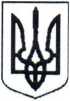 Сумська міська рада
Виконавчий комітет
РІШЕННЯвід 18.02.2021	№ 64Про надання дозволу на тимчасове проведення поховань померлих громадян на 11-а, 6 та 6-а секторах IV пускового комплексу кладовища в районі 40-ї підстанції по вул. Березовий гай у м. СумиЗ метою забезпечення тимчасової організації поховань на території Сумської міської територіальної громади до прийняття на баланс та у господарське відання Комунального підприємства «Спеціалізований комбінат» Сумської міської ради закінченого будівництвом об’єкту IV пускового комплексу кладовища у районі 40-ї підстанції по вулиці Березовий гай у м. Суми, відповідно до Закону України «Про поховання і похоронну справу», наказу Держжитлокомунгоспу України від 19.11.2003 № 193 «Порядок утримання кладовищ та інших місць поховань», враховуючи рішення Сумської міської ради від 28.11.2007 № 973-МР «Про Порядок утримання кладовищ та функціонування місць поховань в місті Суми» (зі змінами), керуючись статтею 40 Закону України «Про місцеве самоврядування в Україні», Виконавчий комітет Сумської міської радиВИРІШИВ:Надати Комунальному підприємству «Спеціалізований комбінат» Сумської міської ради дозвіл на тимчасове проведення поховань померлих громадян Сумської міської територіальної громади на території 11-а, 6 та 6-а секторах IV пускового комплексу кладовища в районі 40-ї підстанції по вул. Березовий гай у м. Суми, які здані в експлуатацію до передачі їх на баланс та у господарське відання Комунального підприємства «Спеціалізований комбінат» Сумської міської ради.2.	Департаменту забезпечення ресурсних платежів Сумської міської ради (Клименко Ю.М.) здійснити заходи щодо передачі на баланс та у господарське відання Комунального підприємства «Спеціалізований комбінат» Сумської міської ради 11-а, 6 та 6-а секторах IV пускового комплексу кладовища в районі 40-ї підстанції по вул. Березовий гай у м. Суми у встановленому законодавством порядку.Рішення вступає в силу з моменту його оприлюднення.Контроль за виконанням даного рішення залишаю за собою.Міський голова     							 О.М. ЛисенкоЖурба О.І,	Розіслати: Журбі О.І., Короткевичу Є.Г., Клименку Ю.М.